InleidingVoor het vak ‘Virtuele School’ moeten we in groepsverband een basisschool ontwerpen die aan al onze wensen voldoet: onze eigen ideale school. Wij (Nick, Mart, Stefan, Jorrit en Pim) zijn van plan om een openbare school op te zetten. Een onderdeel van deze opdracht is dat we out-of-the-box moeten denken; het gaat erom dat we innovatief gaan nadenken en dat we onze school zo modern mogelijk maken. Een mogelijk probleem waar we tegenaan kunnen lopen is de planning. De opdracht is niet geheel duidelijk voor ons, en we vermoeden dat dat problemen op gaat leveren. Maar ondanks dat hebben we er zin in en gaan er vol goede moed tegenaan.De naam & individualiteitDe naam van onze virtuele school wordt, “De Onderwijsneus”. De naam bevat namelijk een makkelijke woordspeling tussen het woord ‘Onderwijs’ en ‘Wijsneus’. Het woord onderwijs is simpel te onderbouwen. Onderwijs is namelijk een ander woord voor scholing of school. Maar met het woord wijsneus erbij wordt het toch al wat interessanter. Het woord wijsneus hebben we namelijk zo gecombineerd, omdat bij “De Onderwijsneus” het individu voorop staat. Een wijsneus is namelijk een beetje eigenwijs en zegt daarom indirect dat zijn eigen werk/dingen ook belangrijk zijn. Ieder kind moet de kans krijgen zich individueel goed door te kunnen ontwikkelen en niet altijd afhankelijk zijn van een gemiddelde snelheid in een klas. Een kind moet altijd de ruimte kunnen krijgen binnen of buiten de klas, om zijn individuele kwaliteiten/werk te kunnen maken. “De Onderwijsneus” biedt dus veel ruimte voor de individualiteit van een kind. Dit bevordert de ontwikkeling van het kind. Vormgeving van het gebouwOns gebouw is gelegen in een landelijk omgeving in een dorp. De natuurlijke vorm van het gebouw straalt rust en moderniteit uit. Op het dak van onze gebouwen en de omgeving is hetzelfde gras gebruikt. Dit zorg voor een natuurlijke uitstraling. Het gras wordt vaak onderhouden door de hiervoor gekozen tuinmannen. Verder hebben onze gebouwen lange horizontale ramen, waardoor er veel natuurlijk licht naar binnen komt. We denken dat dit gaat zorgen voor een rustige sfeer. Verder is ons gebouw opgedeeld in 3 gebouwen. De sporthal, en de 2 schoolgebouwen. De groepen 2,4,6 en 8 zitten samen in Neusvleugel A en de groepen 1,3,5 en 7 zitten in Neusvleugel B. We hebben de groepen zo ingedeeld zodat er veel diversiteit is tussen de leerlingen. Denk hierbij aan leeftijd, maar ook aan afkomst of levensovertuigingen. Hierdoor zorgen we ervoor dat elk kind overal mee in contact komt. We denken dat onze school op deze manier mooi in evenwicht is met het landschap. Denominatie“De Onderwijsneus” gaat een openbare school worden. Dit betekent automatisch dat iedereen ongeacht zijn of haar achtergrond bij ons welkom is. Als school zijn wij compleet neutraal en hebben dus geen rol in het geloof van de leerlingen. Tijdens levensbeschouwelijke lessen worden verschillende geloven en culturen behandeld. Wij vinden het belangrijk elke leerling begrip krijgt voor een ieder in onze samenleving.OpleidingsschoolOp “De Onderwijsneus” staan wij open voor stagiaires, die ervaring op willen doen in het werkveld. Wij stimuleren de ontwikkeling van onze toekomstige collega’s ten zeerste, omdat die de toekomst vormen van het onderwijs. We willen één vaste collega aanwijzen die zich gaat ontfermen over alle Pabostagiaires, zodat die een vast aanspreekpunt hebben als ze vragen hebben. We willen ongeveer 10 plaatsen openhouden voor stagiaires, die over de 16 klassen verdeeld worden (elke groep heeft 2 klassen). Ieder halfjaar wisselen de stagiaires van stageklas, met uitzondering van de LIO’ers. Die lopen een heel jaar stage in dezelfde klas.Het klaslokaalDe lokalen op De Onderwijsneus gaan er anders uitzien, dan de lokalen die we nu gewend zijn. Ons klaslokaal krijgt namelijk meerdere werkplekken, zodat ieder kind zich individueel kan ontwikkelen. Achterin komen een aantal fietstafels, waar kinderen met extra werk aan kunnen werken en ook in beweging blijven. Ook komt eer een stilteruimte met 4 tafels. Hier kunnen kinderen werken als ze in stilte zich beter willen concentreren.Daarnaast krijgt elke tafel een digitaal blad (wat functioneert als tablet), waar de kinderen aan kunnen werken. We proberen hierdoor nauwelijks papier te gebruiken, wat het milieu bevorderd. Bovendien maken we in ons lokaal gebruik van de hologramplaat. Voorin de klas is een plaat in de grond gebouwd, die 3D-hologrammen projecteert. Hierdoor krijgen de leerlingen een goed beeld van hoe groot/klein iets is. De leerkracht kan deze hologramplaat goed gebruiken tijdens zijn of haar lessen.De muur achter de hologramplaat functioneert als digibord, die tevens te gebruiken is bij de lessen. Door het oude digibord achterwege te laten, scheelt dit weer in de ruimte.De tafels en stoelen in ons lokaal zijn in hoogte verstelbaar. Met een simpele beweging is de stoel/tafel te verstellen. Tot slot zijn het plafond en de wanden geheel voorzien van holografische displays. We kunnen met deze displays kleuren en sferen tonen, om een rijke, veilige leeromgeving te creëren.Continurooster Bovendien wordt op “De Onderwijsneus” een continurooster toegepast. Een continurooster is in deze tijd erg handig. Kinderen hoeven tussen de middag niet meer naar huis om te pauzeren/lunchen. We verwachten dat in 2032 de vader én de moeder aan het werk zijn overdag. Het zou dan lastig zijn voor de kinderen om naar huis te gaan tussen de middag, omdat er dan vaak niemand thuis is. Een continurooster heeft nog meer voordelen. De kinderen zijn ook rond 2 uur/half 3 vrij. De kinderen hebben dus meer vrije tijd om te leren, sociale contacten te verbeteren of bezig te gaan met hobby’s. Gemengd team & maatschappelijke kijk Het dynamische team van Basisschool “De Onderwijsneus” bestaat uit enthousiaste, hardwerkende, fanatieke en gedreven leerkrachten met lef die het belangrijk vinden om met de tijd mee te gaan. We willen op onze school dan ook graag een gemengd team. Met een gemengd team bedoelen we qua geslacht (man/vrouw), maar ook bijvoorbeeld de afkomst moet bij ons niet uitmaken. Het is in deze dynamische, digitale maatschappij belangrijk dat kinderen leren omgaan met informatie; het filteren van informatie, het inschatten van de betrouwbaarheid en dergelijke. Dat vraagt een onderzoekende houding van kinderen. Daarnaast speelt creativiteit een belangrijke rol (in de huidige maatschappij). Deze ontwikkelingen sluiten aan bij de visie van ons als team: Wij vinden het belangrijk kinderen te laten ontdekken wie ze zelf zijn, wat hun passies zijn, wat hun kwaliteiten en talenten zijn en welke uitdagingen er zijn en hoe daarmee om te gaan. Dat vraagt om zelfreflectie, zelfverantwoordelijkheid en eigenaarschap ten aanzien van het eigen leerproces.VertrouwenVerschillende studies hebben aangetoond dat leerlingen alleen optimaal leren wanneer er wordt voldaan aan de drie basisbehoeften. Deze drie basisbehoeften zijn: autonomie, competentie en relatie. In onze school willen wij er naar streven dat de leerlingen zich veilig voelen en genoeg uitdaging krijgen om hun kwaliteiten tot uiting te laten komen. De leerlingen moeten het gevoel krijgen dat zij er echt toe doen en dat de leerkracht hen waardeert om wie ze zijn en wat ze kunnen, zo ontstaat er een positief zelfbeeld en zul je dit terug zien in de resultaten van het kind. De relaties met de leerkracht, hun klasgenoten en de school is hier van essentieel belang.  Wij willen uitstralen dat wij vertrouwen hebben in het kind en in wat het kind allemaal kan. Een vertrouwenspersoon binnen de school is voor ons ook belangrijk, het komt wel eens voor dat er bepaalde leerlingen geen bepaalde klik hebben met de leerkracht. De leerling moet dan nog een mogelijkheid hebben om met problemen naar een vertrouwenspersoon te gaan. Engels vanaf groep 1Op “De Onderwijsneus” willen wij graag Engels vanaf groep 1 invoeren. De reden hiervoor is dat Engels simpelweg een wereldtaal is. Het is de belangrijkste taal van de wereld. We vinden het dan ook essentieel dat de leerlingen een goede basis van deze belangrijke taal beheersen. Het is belangrijk dat de leerlingen vanaf groep 1 Engels krijgen omdat de leerlingen zich in deze fase heel snel ontwikkelen. Ze kunnen dus dan al veel leren. Ook voor de leerlingen die minder goed en snel kunnen leren is het krijgen van Engels vanaf groep 1 essentieel. In de onderbouw leren ze Engels op spelende wijze. Wanneer ze, zoals normaal, vanaf groep 7 pas Engels krijgen, hebben ze relatief weinig tijd om deze taal onder de knie te krijgen. Als Engels wordt aangeboden vanaf groep 1 heeft elke leerling in principe voldoende tijd om zich op het gebied van Engels tot een redelijk niveau te ontwikkelen. Daarbij komt dat de ontwikkeling in groep 7 en 8 minder snel verloopt dan in de onderbouw groepen en dat leerlingen van de bovenbouw in deze tijd ook veel andere vakken moeten leren, waardoor er minder aandacht kan worden besteed. Actief leren, ligging, populatie en excursiesOp “De Onderwijsneus” is het actief leren erg belangrijk. Hiermee bedoelen we dat er zowel binnen, als buiten les wordt gegeven. De leerlingen zullen dan erg divers les krijgen en dat bevordert de ontwikkeling. Tegenwoordig zitten de kinderen vaak binnen door de spelcomputers, tablets etc. Wij willen het naar buiten gaan stimuleren. Onze school wordt gebouwd in een dorp. Een groene bosrijke omgeving van een school vinden we van essentieel belang. Dit bevordert de actieve lessen. Onze school zal namelijk in de buurt van een natuurgebied zoals bijvoorbeeld Bergvennen of het Lutterzand liggen. Door de locatie hoeven excursies in de natuur maar weinig tijd te kosten. Door in de herfst bijvoorbeeld een rekenles met dennenappels in het bos te doen, maak je de lessen veel gevarieerder en nemen de kinderen de stof beter op.De populatie in ons dorp is erg gevarieerd.Individueel en in groepsverbandOp “De Onderwijsneus” willen we de kinderen stimuleren om zowel individueel als in groepsverband te werken. Zo zorg je ervoor dat ze beide aspecten beheersen. Bij het individueel werken moeten de kinderen zelfstandig aan de slag en wordt hun creatieve kant gestimuleerd. De kinderen moeten in hun eentje een werkstuk of project maken, zonder de hulp van anderen. Moeten ze in groepsverband werken, dan worden juist andere kwaliteiten verwacht. Dan moeten de kinderen met elkaar samenwerken, waarbij iedereen andere mening heeft. Bij het samenwerken is het juist de kunst om de middenweg te vinden, waarbij ieder kind het eens is met de gekozen weg. Dat vergt aanpassingsvermogen, wat misschien moeilijk realiseerbaar is. Maar het is zeker niet onmogelijk!Uitdagend ontdekkenKinderen uitdagen om te ontdekken; dat is een groot streven waar we naartoe willen werken op “De Onderwijsneus”. We willen kinderen theorie aanbieden in het klaslokaal, om ze dat vervolgens toe te laten passen in de natuur buiten. Hoeveel lieveheersbeestjes kun jij vinden in het bos bij school? Waar kun je paardenbloemen terugvinden? We willen experimenten met de kinderen doen; denk hierbij aan het onderzoek naar alles wat in de sloot leeft. Kinderen ontdekken wat er zich allemaal in de buurt afspeelt en dat zij niet het enige zijn wat op deze aarde leeft. Deze opdrachten moeten wel op niveau aangeboden worden. We willen ervoor zorgen dat alle kinderen plezier beleven aan het ontdekken van nieuwe elementen in hun leven. Actief schoolpleinWij willen een actief schoolplein integreren, waarbij de kinderen weten wat er op het schoolplein precies te doen is. Het schoolplein is ingedeeld in een aantal vakken; zo heb je bijvoorbeeld het rode vak, waarin het spel element wordt gestimuleerd. Denk hierbij aan een voetbal- of volleybalwedstrijdje. Maar er is ook een wit vak, waar de kinderen tot rust kunnen komen en even rustig kunnen toekijken wat de andere kinderen op het schoolplein doen. Geel staat voor spelletjes die je naast elkaar kan doen zoals bijvoorbeeld: in een zandbak spelen. blauw staat voor spellen die je achter elkaar moet doen, zoals bijvoorbeeld: steltlopen, duwkarretjes en pedalo’s. In het groene vak wordt de samenwerking tussen kinderen gestimuleerd; denk hierbij aan activiteiten zoals touwtjespringen met een groot touw. In elk vak staan twee kinderen van groep 8 die het spel van die dag uitleggen. Die begeleiden het spel en helpen de jongere kinderen op weg. Zo leren alle kinderen langzamerhand hoe de activiteiten in elkaar steken, en kunnen ze dat later zonder uitleg blijven spelen. Het is belangrijk bij dit systeem om de spellen iedere keer te vernieuwen; verandering van spijs doet tenslotte eten!Veel bewegingsmogelijkhedenUit onderzoek is gebleken dat kinderen beter leren wanneer ze aan het bewegen zijn. Wij vinden het dus belangrijk dat de kinderen op onze school op diverse manieren met beweging en sport in aanraking komen. Een mooi voorbeeld waaraan wij denken is een schoolplein met allerlei leuke en speelse activiteiten en toestellen. Hierbij kun je denken aan:- een stukje bos waar de kinderen kunnen spelen en dingen kunnen ontdekken;
- een voetbalveldje/pannakooi;
- een pingpongtafel;
- een sporthal;
- een atletiekbaan;
- sportvelden (korfbalveld, voetbalveld, enz.)
- verschillende klimtoestellen;
- een zandbak.Als voorbeeld nemen wij de sportvelden. Hier kunnen wij, bij goed weer, gaan sporten met de klassen, of andere activiteiten zoals sportdagen en sponsorlopen organiseren.Op onze basisschool worden zwemlessen aangeboden. Dit vinden wij, vooral voor het jonge kind, heel erg belangrijk. Tevens vinden kinderen zwemmen ook erg leuk en gezond. Niet alleen buiten school en om school heen moeten verschillende bewegingsmogelijkheden aanwezig zijn, maar ook binnen school. Zo willen wij een afgescheiden plek binnen school hebben waar kinderen naar toe kunnen gaan als ze dat even nodig hebben. Als kinderen geïrriteerd, druk of er niet met hun hoofd bij zijn, kunnen zij zich even uitleven met bijvoorbeeld een bal, springtouw, hoepel of boksbal. Multifunctionele sporthalNaast “De Onderwijsneus” bevindt zich een moderne, multifunctionele sporthal waar de kinderen bewegingsonderwijs krijgen van een vakdocent. Deze sporthal is met de basisschool verbonden door een loopbrug, waar de leerlingen doorheen moeten lopen. In deze sporthal bevinden zich de allernieuwste materialen; denk daarbij aan verstelbare klimrekken en ringen, veel matten en banken, maar ook groot materiaal zoals kasten, volleybalpalen en zaalvoetbaldoelen. De sporthal is multifunctioneel omdat er meerdere sporten in beoefend kunnen worden, zoals bijvoorbeeld volleybal, voetbal, korfbal, basketbal, turnen, atletiek en veel meer. De sporthal is milieubewust ingericht; er wordt niet te veel warmte gestookt in de sporthal, en er is voldoende ventilatie wat voor frisse lucht zorgt. Bovendien zijn de kleedkamers schoon en hygiënisch, en zijn er douches aanwezig zodat de kinderen zich kunnen wassen na het sporten. TheaterDe meerwaarde van een theater binnen ons school gebouw is erg groot. Elke bouw of groep kan hier de voordelen uit halen. Denk bijvoorbeeld aan de leerlingen uit de onderbouw die allerlei spellen kunnen spelen hier op het gebied van bijvoorbeeld expressie. Leerlingen die in de midden- of bovenbouw zitten beginnen zich soms onzeker te voelen en zijn meer bezig met bijvoorbeeld het uiterlijk en de manier hoe anderen naar hun kijken. Er zijn vele gevarieerde spellen waar leerlingen leren om hun gevoelens te uiten en vertrouwen krijgen in elkaar. Wij hebben ook rekening gehouden met de musicals die de leerlingen in groep 8 moeten opvoeren, het theater is hiervoor ook een zeer mooie plek om dit te doen.Bewustwording van het milieuHet broeikaseffect is een groot probleem op onze planeet. Er wordt nu gerecycled op grote schaal. Overal moet het beleid gehandhaafd worden. Ook op scholen is het verplicht. Daarom vinden wij het belangrijk dat wij ook volop meedoen in dit proces. De leerlingen moeten weten wat het recyclen überhaupt inhoudt en in welke bak het juiste afval moet. We zijn als school al compleet papierloos. Echter vinden wij dat niet voldoende. Wij streven er ook naar om de leerling beter te informeren over het recycleproces. Hoe werkt dat proces? Waar gaat het gerecyclede afval naar toe? Hierbij is het belangrijk dat de leerlingen weten waarom we allemaal moeten recyclen. We besparen er onder andere veel geld mee. Wij streven ernaar om veel lessen en activiteiten in een actief leervorm te zetten. Daarom zullen wij dit onderwerp ook omzetten in een actief leren vorm. We kunnen bijvoorbeeld een bezoekje brengen aan de recycle fabriek. Ook kunnen wij een rondje gaan lopen en kijken hoeveel afval we onderweg tegen komen. Tot slot kunnen we op een leuke manier te weten komen hoelang het duurt voordat een bepaald product op natuurlijke wijze vergaan is. Bewustwording van de natuurHet is belangrijk dat kinderen zich bewust zijn van de natuur. Hoe komen er planten en dieren op de wereld? Hoe planten dieren zich voort? Wij vinden het belangrijk dat de leerlingen dat weten. Wij zullen hier dan ook aandacht aan gaan besteden. Juist in deze tijd is het belangrijk dat leerkrachten de leerlingen wat bijbrengen over de natuur. Steeds meer jongeren zitten vaker en langer binnen achter hun spelcomputer. Ze komen hierdoor veel minder buiten, wat juist heel erg belangrijk is. Dit kunnen wij stimuleren door met kinderen vaker naar buiten te gaan. Zo kun je bijvoorbeeld een rondje door het bos gaan lopen en tellen hoeveel bepaalde diersoorten je ziet. Het is hierbij belangrijk dat de leerkracht de leerlingen amuseert en boeit over de natuur. Hij leert de kinderen dat de natuur heel belangrijk voor ons is. Zonder de natuur kunnen wij namelijk niet leven. De leerlingen moeten zich bewust worden van het feit dat ze voorzichtig met de natuur moeten omgaan en bijvoorbeeld geen rommel op straat moeten gooien.Bewust levenIn de tuin van onze school staan allerlei groenten en fruitbomen. Volgens een roulatiesysteem binnen school mogen de leerlingen hier komen om appels, aardbeien of groenten te plukken. De school streeft naar gezondheid bij de kinderen. Dit hangt erg samen met de multifunctionele sporthal, waar er voldoende bewegingsaanbod is. Als tussendoortje/maaltijd mogen de leerlingen bijvoorbeeld alleen appels, peren, druiven of dergelijk fruit meenemen, dus geen zoete lekkernijen. Tussen de middag wordt van de leerlingen verwacht dat zij een gezonde lunch meenemen. Chips, lolly’s en chocolade zijn voorbeelden van voedsel dat niet toegestaan is.ReflectiesPersoonlijke reflectie PimIk wilde het liefst dat mijn ideale school een openbare school zou worden; ik ben vroeger opgegroeid op een openbare school, dus daar is mijn voorkeur ook naar uitgegaan. Verder wilde ik een basisschool waar kinderen de natuur konden ontdekken door in een bos bij de school te kunnen spelen. Ik dacht zelf aan bos wat in het school is geïntegreerd, waar de kinderen dan vrij kunnen spelen en waar de natuur wordt verbonden aan het schoolplein zelf. Zo kun je er bijvoorbeeld een klimbos neerzetten, waarin de kinderen van boom naar boom kunnen lopen/klimmen. Ik ben zelf erg tevreden over het eindresultaat van onze ideale school. Ik vind dat het echt iets moois is geworden, en dat ik zo later mijn eigen basisschool eruit zou laten zien.Ik ben over het proces redelijk tevreden. De samenwerking met het groepje verliep soepel, en er was goed overleg. De taken zijn eerlijk verdeeld, maar er was voor mij wel een kink in de kabel. We hebben in overleg een dag gepland waarop we samen zouden komen om alles af te maken. Maar op die dag kwam Stefan, zonder ons in te lichten, niet opdagen. Mart, Nick, Jorrit en ik hebben vervolgens het merendeel van het project moeten maken. Dit was erg vervelend. We hebben Stefan laten weten dat we het niet konden waarderen, waarop hij ook zijn deel van het project heeft gemaakt.Persoonlijke reflectie StefanOnze school is een openbare school. Zelf heb ik gekozen voor Rooms-Katholiek. Dit sluit beter aan op de opvatting die ik heb ten aanzien van het basisonderwijs. Wij als groep hebben echt gekozen voor een openbare school, omdat onze gezamenlijke opvattingen en ideeën beter aansluiten binnen het openbare onderwijs dan binnen het Rooms-Katholieke onderwijs. Wij hebben goed nagedacht over hoe het schoolgebouw, visie en normen en waarden van “De Onderwijsneus” eruit zien. Om tot het uiteindelijk product te komen hebben wij veel onderzoek gedaan naar hoe de samenleving en de maatschappij een ideale school eruit zou moeten zien. Ook ontwikkelingen die zich hedendaags afspelen hebben wij onderzocht en al deze elementen hebben wij samengevoegd om tot dit concept te komen. Het proces verliep op het begin zeer moeizaam en er werden eigenlijk geen initiatieven genomen. Dit komt ook doordat de opdracht voor ons niet duidelijk was. De lessen die wij hadden omtrent virtuele school waren ook erg breed opgezet en werd er geen duidelijkheid gecreëerd. De docenten gaven ons aan dat wij vrij werden gelaten in het ontwerp en over het uiteindelijke eindproduct, dit was tegelijkertijd ook de reden dat het moeizaam om gang kwam. Wij hebben de koppen bij elkaar gestoken en zijn begonnen met de naam van de school. Via ‘Sketchup’ hebben wij een poging gedaan om het ontwerp te maken, ook dit was moeilijk en was zohaast een studie om uit te zoeken hoe het programma. Jorrit heeft het ‘Sketchup’ gedeelte op zich genomen en de rest heeft ideeën op gedaan. Op een woensdag zijn mijn groepsgenoten naar school gegaan om samen te werken aan de opdracht. Ik ben deze dag niet aanwezig geweest omdat ik het niet zag zitten om te komen. Ik heb toen aangegeven dat ik best mijn steentje wou bijdragen, maar heb hier geen reactie op gekregen. In de zelfstudieweek zijn wij ook bij elkaar gekomen om het verslag wat zij toen hebben gemaakt door te nemen. Wij kwamen er toen achter dat sommige zinnen niet goed liepen en dat de bepaalde stukken tekst veranderd of aangevuld moesten worden. Al met al ben ik tevreden over het verloof van het proces en het eindproduct.Persoonlijke reflectie MartWij hebben een project voor school moeten doen dat heet: de virtuele school. In deze opdracht moesten we met een groepje zelf een school bedenken in 2032. We werden volkomen vrijgelaten in deze opdracht. Zo was er geen budget, mochten we zelf bepalen hoe de school eruit kwam te zien, waar de school kwam te staan, welke denominatie de school kreeg en ga zo nog maar even door. Dit was aan de ene kant fijn, want nu kon je je eigen fantasie laten gaan. Aan de andere kant was het wat lastig zonder eisen. Zo hadden we geen richtlijnen. Het groepje waarmee ik heb gewerkt bestaat uit: Nick Hagedoorn, Pim Boswinkel, Jorrit Scholte op Reimer, Stefan Molnár en Mart Pepers. Ik ga wat vertellen over het proces en het product, namelijk openbare basisschool “De Onderwijsneus”. We hadden in het begin wat moeite met opstarten. Wat moesten wij precies doen en wat werd er precies van ons verwacht. Na enige tijd de groepsopdracht te hebben bestudeert, konden we aan de slag. We stelden ideeën samen waaraan onze school moest verdoen. Toen deze ideeën klaar waren heeft Jorrit zich bekommert om het programma ‘Sketchup’. Hier konden we onze school op 3D gaan tekenen. De rest van de groep is toen bezig gegaan met het verslag. We hebben alle dingen verantwoord en uitgelegd die in onze school te vinden waren. Over het uiteindelijke resultaat ben ik heel erg tevreden. De school en het verslag zien er mooi uit. Ik had niet gedacht dat we dit mooie resultaat zouden krijgen. Het is een moderne, toch wel realistische school. Het is een openbare basisschool wat betekent dat iedereen welkom is. We hebben onze ideeën gedeeld met elkaar en hiervan een mengsel gemaakt. Ook hebben we verschillende concepten van verschillende scholen genomen en ook daarvan weer een mengsel gemaakt. Ik vond het best een leuke opdracht. Je kan nu namelijk je eigen school ontwerpen hoe jij wilt dat een school eruit moet zien. Wel vond ik het programma ‘Sketchup’ ingewikkeld. Makkelijker zou zijn om het op papier te tekenen. De samenwerking vond ik ook prima gaan. We gingen er vanaf het begin serieus mee bezig. Ook vulden we elkaar goed aan en luisterden we goed naar elkaar. Daarbij komt dat de taken eerlijk verdeeld waren. Iedereen had ongeveer evenveel te doen. We hadden echter één probleempje. We hadden met z’n allen een dag afgesproken waarop we aan de opdracht zouden werken. We stonden met ons goede gedrag, op onze vrije dag, op 09:00 uur op school. Alleen misten we één groepsgenoot. Stefan was er niet. Hij had zich niet afgemeld en we wisten daarom ook niet waar hij was. We hebben contact met hem gezocht en zo kwamen wij erachter dat hij om privé redenen niet kon komen. Hij heeft ons dit niet laten weten en wij waren er daarom ook niet echt over te spreken. Hij heeft thuis zijn deel afgemaakt. Al met al ben ik heel tevreden over het uiteindelijke resultaat. Ook hebben we goed samengewerkt met elkaar. Het was een opdracht waar ik over het algemeen met een glimlach naar terugkijk!Persoonlijke Reflectie NickTen eerste ga ik iets vertellen over ons product, waar we aan hebben gewerkt. Ik ben heel erg tevreden over onze school. Zelf vind ik dat dit echt het ideale concept voor een school hebben ontworpen. We hebben van verschillende scholen en onze eigen ideeën een mengsel gemaakt, die naar mijn mening een fantastische school vormt. De school is een openbare school en dat bevalt me het meest. Mijn groep en ik zagen het niet voor ons, dat in 2032 nog een school zou zijn, die een godsdienstige of levensbeschouwelijke mening heeft. Door allemaal ideeën te hebben gebrainstormd kwamen we tot dit eindproduct. Als ik nu de keus zou krijgen om naar een basisschool heen te mogen, zou ik De Onderwijsneus kiezen! Als ik naar het proces kijk hoe we tot dit product zijn gekomen, kan ik de samenwerking in ons groepje als prima omschrijven. We hebben een vaste dag afgesproken om aan deze opdracht te gaan werken. Om 09.00 uur wilden we beginnen en dat gebeurde dus ook. Alleen Stefan was niet aanwezig. Hij wilde liever thuis werken en zo kon ook hij zijn bijdrage leveren. Door eerst te gaan brainstormen kwamen we al gauw met een aantal ideeën waar je op het eerste moment niet zo snel bij na dacht. Dit was erg handig. Nadat we alle belangrijke aspecten voor onze school hadden bedacht, hebben we de taken verdeeld. Pim, Mart en ik wilden bezig met de inhoud. Denk hierbij aan alle aspecten die we bedacht hadden. Jorrit ging bezig met ‘Sketchup’ om onze school te creëren (dit natuurlijk met onze hulp/meningen). Stefan heeft uiteindelijk nog meegeholpen de inhoud en opmaak/lay-out. Over het algemeen ben ik erg blij en trots op ons resultaat!Persoonlijke reflectie JorritIk vind dat we met deze opdracht een mooi ideaal beeld hebben neergezet. Naar mijn mening is het belangrijk dat ieder kind zijn talenten ontwikkeld. Door een school met alle mogelijke voorzieningen neer te zetten krijgt het kind hiervoor de kans. Ik vind het belangrijk dat een kind bewust wordt van wat er om hem of haar heen gebeurd en groeit. Door het inzetten van moderne technieken worden er zoveel mogelijk administratieve werkzaamheden van de leraar weg genomen. Ik vind dat een leraar zich moet kunnen richten op de belangrijke zaken. Dit komt uiteindelijk de kinderen ten goede. Door de kleine klassen krijgen de kinderen veel persoonlijke aandacht en is vind erg belangrijk.De samenwerking verliep naar mening goed. We hebben een aantal keren afgesproken om aan het project te werken. Iedereen was hier bij aanwezig als hij kon. We waren het gelukkig bijna altijd met elkaar eens over hoe onze ideale school eruit moet zien. Dit zorgde voor een heel prettige samenwerking. NawoordNu wij dit project hebben afgerond, kunnen wij terugkijken op een succesvolle en leerzame ervaring. We moesten in groepsverband onze ideale school creëren, die in 2032 gerealiseerd zou kunnen worden. Zo gezegd, zo gedaan. Hierbij was de opdracht dat we out-of-the-box zouden denken, waarbij we nieuwe, innovatieve technieken zouden toepassen in onze basisschool. We hebben, zoals in het verslag te lezen is, gekozen voor hologrammen en high-tech schooltafels, zodat er zo weinig mogelijk papier aan te pas komt op onze ideale school. Als we ons eindresultaat bekijken, kunnen we niet meer dan tevreden zijn. We hebben een realistisch ontwerp op papier gezet en de samenwerking is goed verlopen. Bijlagen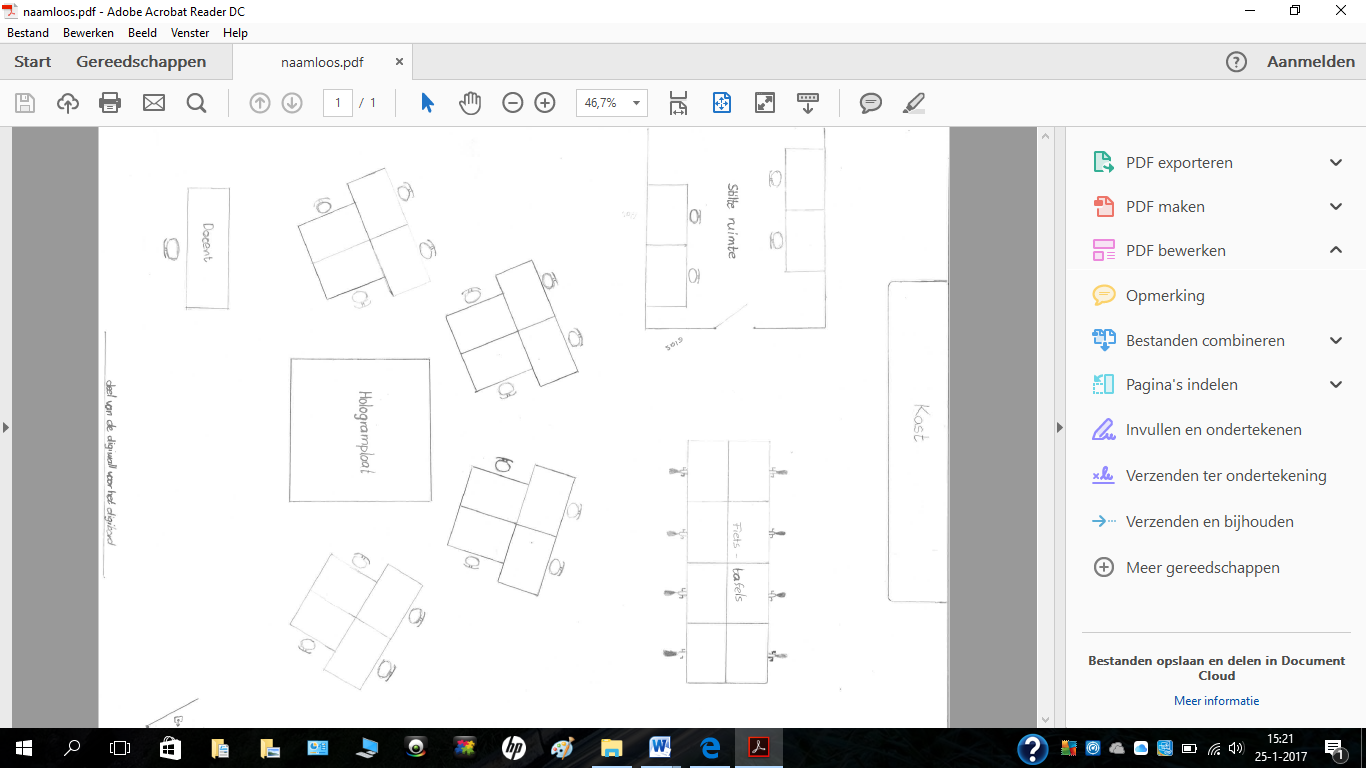 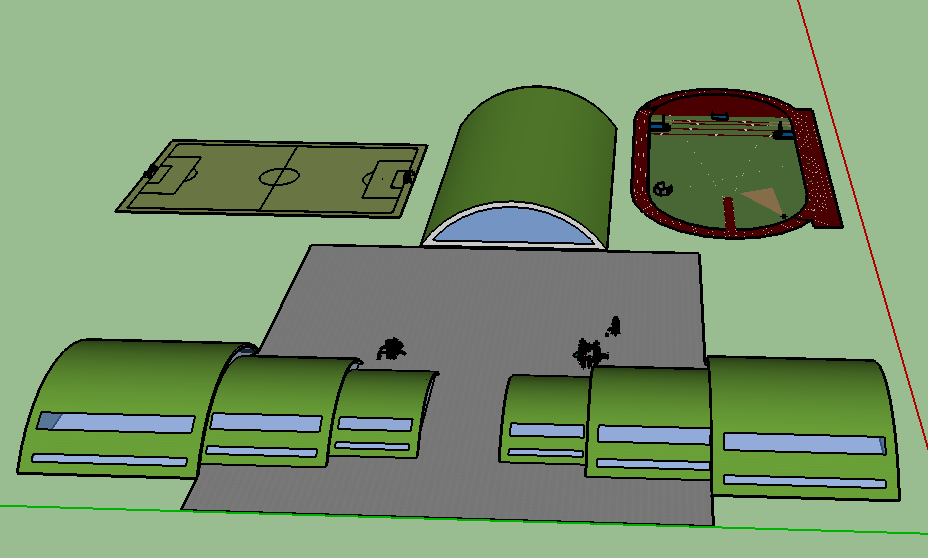 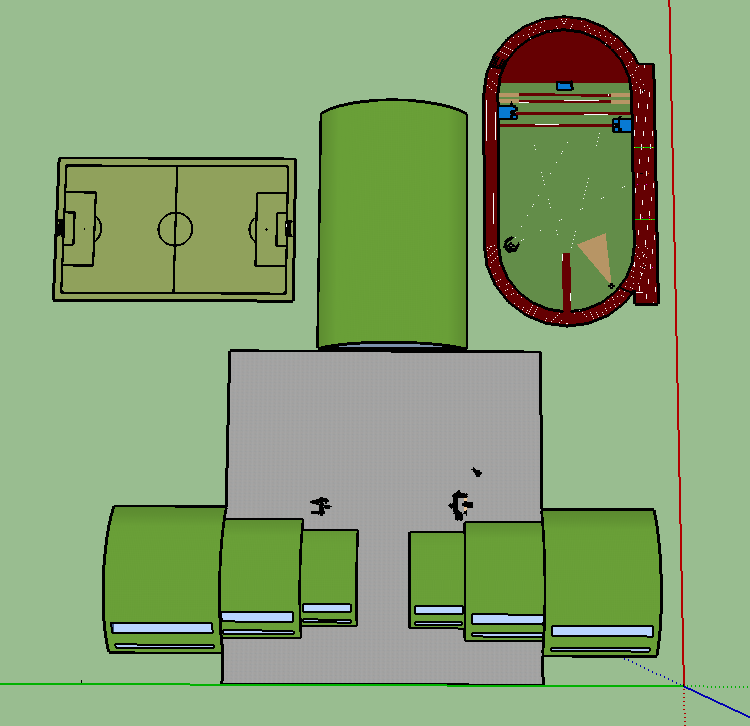 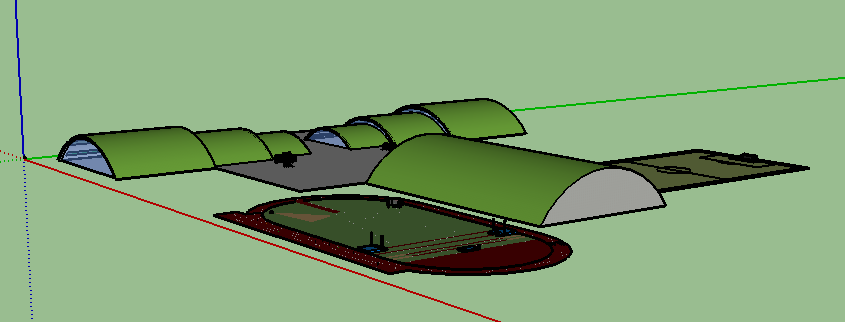 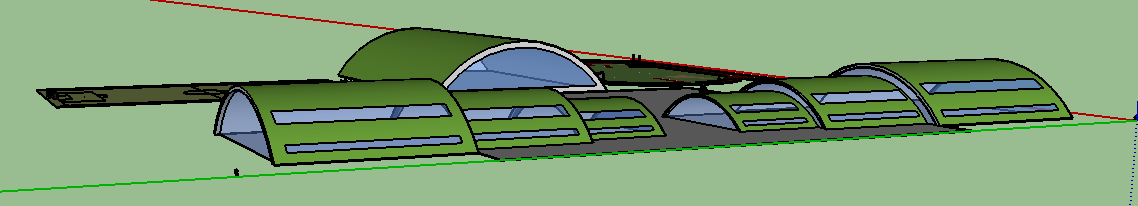 